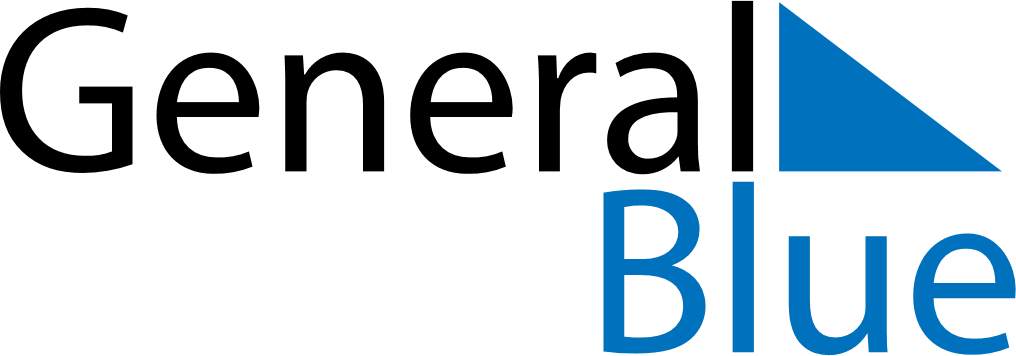 December 2021December 2021December 2021December 2021BangladeshBangladeshBangladeshMondayTuesdayWednesdayThursdayFridaySaturdaySaturdaySunday1234456789101111121314151617181819Martyred Intellectuals DayVictory Day2021222324252526Christmas DayChristmas Day2728293031